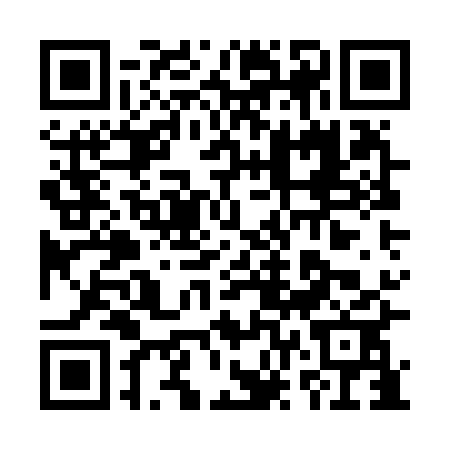 Ramadan times for Chotesov, Czech RepublicMon 11 Mar 2024 - Wed 10 Apr 2024High Latitude Method: Angle Based RulePrayer Calculation Method: Muslim World LeagueAsar Calculation Method: HanafiPrayer times provided by https://www.salahtimes.comDateDayFajrSuhurSunriseDhuhrAsrIftarMaghribIsha11Mon4:364:366:2512:144:086:036:037:4512Tue4:344:346:2312:134:106:046:047:4713Wed4:324:326:2112:134:116:066:067:4914Thu4:294:296:1912:134:126:086:087:5115Fri4:274:276:1712:124:146:096:097:5216Sat4:254:256:1412:124:156:116:117:5417Sun4:224:226:1212:124:166:126:127:5618Mon4:204:206:1012:124:186:146:147:5819Tue4:174:176:0812:114:196:166:168:0020Wed4:154:156:0612:114:206:176:178:0121Thu4:124:126:0312:114:226:196:198:0322Fri4:104:106:0112:104:236:206:208:0523Sat4:074:075:5912:104:246:226:228:0724Sun4:054:055:5712:104:256:246:248:0925Mon4:024:025:5512:094:276:256:258:1126Tue4:004:005:5212:094:286:276:278:1327Wed3:573:575:5012:094:296:296:298:1528Thu3:543:545:4812:094:306:306:308:1729Fri3:523:525:4612:084:316:326:328:1930Sat3:493:495:4412:084:336:336:338:2131Sun4:464:466:411:085:347:357:359:231Mon4:444:446:391:075:357:377:379:252Tue4:414:416:371:075:367:387:389:273Wed4:384:386:351:075:377:407:409:294Thu4:364:366:331:075:387:417:419:315Fri4:334:336:301:065:407:437:439:336Sat4:304:306:281:065:417:457:459:357Sun4:274:276:261:065:427:467:469:388Mon4:254:256:241:055:437:487:489:409Tue4:224:226:221:055:447:497:499:4210Wed4:194:196:201:055:457:517:519:44